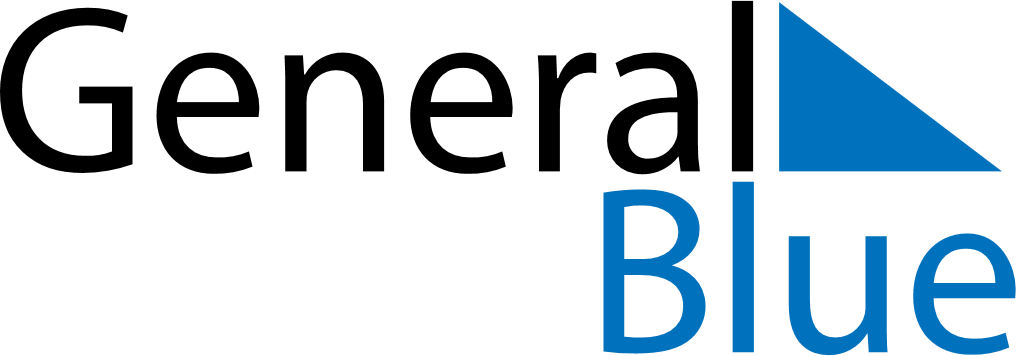 Weekly CalendarJanuary 17, 2021 - January 23, 2021Weekly CalendarJanuary 17, 2021 - January 23, 2021Weekly CalendarJanuary 17, 2021 - January 23, 2021Weekly CalendarJanuary 17, 2021 - January 23, 2021Weekly CalendarJanuary 17, 2021 - January 23, 2021Weekly CalendarJanuary 17, 2021 - January 23, 2021SUNDAYJan 17MONDAYJan 18MONDAYJan 18TUESDAYJan 19WEDNESDAYJan 20THURSDAYJan 21FRIDAYJan 22SATURDAYJan 23